IntroduçãoO presente documento divulga informação relativa à prova de exame de equivalência à frequência do ensino secundário da disciplina de Materiais e Tecnologias, a realizar em 2023, nomeadamente:• Objeto de avaliação• Características e estrutura da prova• Critérios gerais de classificação• Duração da prova• Material que pode ser usado na provaObjeto de AvaliaçãoA prova tem como referencial o Perfil dos Alunos à Saída da Escolaridade Obrigatória e as Aprendizagens Essenciais da disciplina de Materiais e Tecnologias e permite avaliar a aprendizagem passível de avaliação numa prova escrita de duração limitada, nomeadamente:Caracterização de materiais, processos tecnológicos, elementos de ligação e processos de acabamento de objetos artesanais e industriaisIdentificação das propriedades mais relevantes no processo de seleção de materiais e tecnologias de fabricoCompetências na seleção de materiais e tecnologias e entendimento da sua relação no processo de designCapacidades de análise crítica, de inovação e de idealização de novas soluçõesLeitura crítica de mensagens de origens diversificadasConceitos e terminologia específicaCaracterísticas e Estrutura da ProvaOs itens da prova podem envolver a mobilização de mais do que um dos conteúdos/temas do programa, nomeadamente:A evolução dos materiais cerâmicos, propriedades dos materiais cerâmicos e processos de produção cerâmica A evolução dos materiais metálicos, propriedades dos materiais metálicos e processos de produção dos materiais metálicosA evolução dos materiais compósitos, propriedades dos materiais compósitos e processos de produção dos materiais compósitos A evolução dos materiais polímeros, propriedades dos materiais polímeros e processos de produção dos materiais polímeros A prova apresenta itens de resposta escrita obrigatórios, indicados, caso a caso, no enunciado.Os itens podem ter como suporte, por exemplo, imagens e/ou textos.A prova é cotada para 200 pontos.Critérios Gerais de ClassificaçãoA classificação a atribuir a cada resposta resulta da aplicação dos critérios gerais e dos critérios específicos da classificação apresentado para cada item e é expressa por um número inteiro, previsto na grelha de classificação.As respostas ilegíveis ou que não possam ser claramente identificadas são classificadas com zero pontos.Itens de seleção Resposta Curta Os critérios de classificação das respostas aos itens de resposta curta podem apresentar-se organizados por níveis de desempenho.A cada nível de desempenho corresponde uma dada pontuação. É classificada com zero pontos qualquer resposta que não atinja o nível 1 de desempenho.Resposta Restrita e Resposta Extensa Os critérios de classificação das respostas aos itens de resposta restrita e de resposta extensa apresentam-se organizados por níveis de desempenho.A cada nível de desempenho corresponde uma dada pontuação.É classificada com zero pontos qualquer resposta que não atinja o nível 1 de desempenho no domínio específico da disciplina.A avaliação das competências específicas da disciplina decorre da verificação de uma articulada e coerente apresentação dos conteúdos relevantes, da utilização correta da terminologia da disciplina e da interpretação adequada dos documentos apresentados.Nos itens de resposta restrita e de resposta extensa que impliquem a produção de um texto, a classificação a atribuir traduz a avaliação simultânea das competências específicas da disciplina e das competências de comunicação escrita em língua portuguesa.A avaliação das competências de comunicação escrita em língua portuguesa contribui para valorizar a classificação atribuída ao desempenho no domínio das competências específicas da disciplina.Esta valorização corresponde a cerca de 10% da cotação do item e faz-se de acordo com os níveis de desempenho a seguir descritos.No caso de a resposta não atingir o nível 1 de desempenho no domínio específico da disciplina, não é classificado o desempenho no domínio da comunicação escrita em língua portuguesa.Duração da ProvaA prova tem a duração de 120 (cento e vinte) minutos.Material que pode ser usado na provaO examinando apenas pode utilizar, como material de escrita, caneta ou esferográfica de tinta indelével, azul ou preta.As respostas são registadas em folhas próprias, fornecidas pelo estabelecimento de ensino (modelo oficial).Não é permitido o uso de corretor.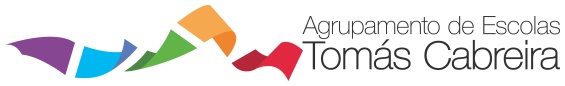 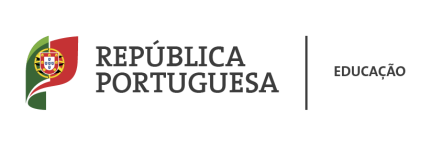 Ano Letivo2022/2023INFORMAÇÃO-PROVA DE EQUIVALÊNCIA À FREQUÊNCIA INFORMAÇÃO-PROVA DE EQUIVALÊNCIA À FREQUÊNCIA Disciplina:Materiais e TecnologiasProva/Código:313Anode Escolaridade:12.º ano (CHAV)NíveisDescritores3Composição bem estruturada, sem erros de sintaxe, de pontuação e/ou de ortografia, ou com erros esporádicos, cuja gravidade não implique perda de inteligibilidade e/ou de sentido.2Composição razoavelmente estruturada, com alguns erros de sintaxe, de pontuação e/ou de ortografia, cuja gravidade não implique perda de inteligibilidade e/ou de sentido.1Composição sem estruturação aparente, com erros graves de sintaxe, de pontuação e/ou de ortografia, cuja gravidade implique perda frequente de inteligibilidade e/ou de sentido.